КИЇВСЬКА ОБЛАСТЬБАРИШІВСЬКА СЕЛИЩНА РАДАСЕЛИЩАНСЬКИЙ НАВЧАЛЬНО-ВИХОВНИЙ КОМПЛЕКС«ЗАГАЛЬНООСВІТНЯ ШКОЛА  І-ІІІ СТУПЕНІВ – ДИТЯЧИЙ САДОК»вул. Паризької Комуни, 21, с. Селище, 07521,  тел. (04576) 2-82-73,e-mail: Selyshche@ukr.net   Код ЄДРПОУ 25567802НАКАЗ30  травня   2019     року                с. Селище                                          №  8 Про зарахування до 1 класуВідповідно до Порядку зарахування, відрахування та переведення учнів до державних та комунальних закладів освіти для здобуття повної загальної середньої освіти, затвердженого наказом МОН України від 16.04.2018 року № 367, зареєстрованого в Міністерстві юстиції України 05 травня 2018 року за № 564/32016,  на підставі поданих заяв батьків та наданих відповідних документів, НАКАЗУЮ:1. Зарахувати до 1 класу Селищанського НВК «загальноосвітня школа І-ІІІ ступенів – дитячий садок» Баришівської селищної ради Київської області таких учнів:Дралюка ЯрославаКоваленка ДмитраКозирацького МатфеяКріпку ВалеріюКононцеву ТаїсіюПушню ДаринуМарченка АрсеніяПожилову МаріюСотничка МаксимаСтригуна ДанилаДиректор НВК                           Т.М.Дудка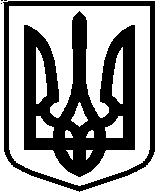 